MOJ ZAVIČAJMOJ ZAVIČAJ ZOVE SE MEĐIMURJE.NAŠ ZAVIČAJ IMA RAZLIČITA ZEMLJIŠTA: NIZINE I BREŽULJKE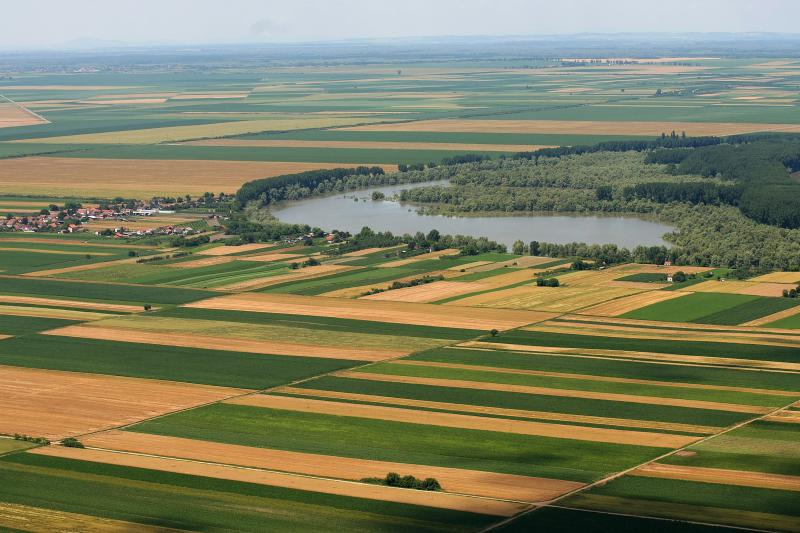 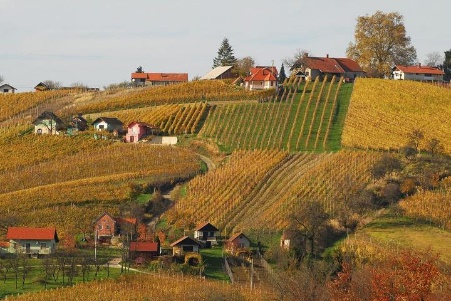 IMA DVIJE RIJEKE: MURU I DRAVU.IMA TRI GRADA: ČAKOVEC, MURSKO SREDIŠĆE I PRELOG